Faschingsgesellschaft Allotria			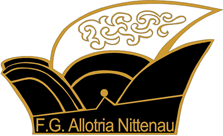 Nittenau e.V.						Datenschutzerklärung1. Das nachfolgend abgedruckte „Merkblatt Datenschutz“ (Informationspflichten nach Artikel 13 und 14 Datenschutz-Grundverordnung) habe ich gelesen und zur Kenntnis genommen.Ort, Datum		Unterschrift	Unter 18 Jahren Unterschrift eines Erziehungsberechtigen2. Ich bin damit einverstanden, dass die von mir angegebene(n) Telefonnummer(n) zur Durchführung des Mitgliedschaftsverhältnisses durch den Vereinsvorstand genutzt und hierfür auch an andere Vereinsmitglieder (z. B. zur Bildung von Fahrgemeinschaften) weitergegeben werden darf/dürfen.Ich bin damit einverstanden, dass meine o. g. E-Mail-Adresse (Pflichtangabe) ebenfalls zu Vereinszwecken an andere Vereinsmitglieder (z. B. zur Bildung von Fahrgemeinschaften) weitergegeben werden darf. Mir ist bekannt, dass ich die Einwilligung in die Datenverarbeitung der E-MailAdresse sowie in die Weitergabe der Telefonnummer(n) an andere Vereinsmitglieder jederzeit ganz oder teilweise mit Wirkung für die Zukunft widerrufen kann.Ort, Datum		Unterschrift	Unter 18 Jahren Unterschrift eines Erziehungsberechtigen3. Einwilligung in die Veröffentlichung von PersonenbildnissenIch erteile meine ausdrückliche Einwilligung, dass Foto- und Videoaufnahmen von meiner Person/meinem Kind bei Veranstaltungen der Faschingsgesellschaft und zur Präsentation von Garden angefertigt und auf der Webseite des Vereins sowie in regionalen Presseerzeugnissen veröffentlicht werden dürfen.Ich bin darauf hingewiesen worden, dass auch ohne meine ausdrückliche Einwilligung Foto- und Videoaufnahmen von meiner Person/meinem Kind im Rahmen der Teilnahme an öffentlichen Veranstaltungen des Vereins – insbesondere Tanzauftritten - gefertigt und im Rahmen der Öffentlichkeitsarbeit veröffentlicht werden dürfen.Mir ist bewusst, dass die Fotos und Videos von meiner Person/meinem Kind bei der Veröffentlichung im Internet oder in sozialen Netzwerken weltweit abrufbar sind. Eine Weiterverwendung und/oder Veränderung durch Dritte kann hierbei nicht ausgeschlossen werden.Soweit die Einwilligung nicht widerrufen wird, gilt sie zeitlich unbeschränkt. Die Einwilligung kann mit Wirkung für die Zukunft widerrufen werden. Der Widerruf der Einwilligung muss in Textform (Brief oder E-Mail) gegenüber dem Vorstand erfolgen. Eine vollständige Löschung der veröffentlichten Fotos und Videoaufzeichnungen im Internet kann durch den Verein nicht sichergestellt werden, da z. B. andere Internetseiten die Fotos kopiert oder verändert haben könnten. Der Verein kann nicht haftbar gemacht werden für Art und Form der Nutzung durch Dritte wie z. B. für das Herunterladen von Fotos und Videos und deren anschließende Nutzung und Veränderung.Ort, Datum		Unterschrift	Unter 18 Jahren Unterschrift eines Erziehungsberechtigen4. Die aktuell gültige Datenschutzverordnung kann ich jederzeit auf der Homepage der Faschingsgesellschaft Allotria e.V. einsehen. Ort, Datum		Unterschrift	Unter 18 Jahren Unterschrift eines Erziehungsberechtigen5. Erhebung Stammdatenblatt:Ich erteile meine ausdrückliche Einwilligung zur Erhebung eines Stammdatenblattes, damit in einem medizinischen Notfall richtig und unverzüglich gehandelt werden kann. Das Stammdatenblatt liegt dem Vorstand sowie der zuständigen Trainerin vor. Ort, Datum		Unterschrift	Unter 18 Jahren Unterschrift eines Erziehungsberechtigen